PEDIDO DE INFORMAÇÕES nº 123/2018CONSIDERANDO o Ofício nº 810/04/2018, enviado por este Vereador ao Secretário de Esportes e Recreação em 14 de abril do corrente, solicitando a manutenção da quadra de esportes do Jardim Conquista, inaugurada em 30 de maio de 2007, ocasião na qual foi verificado que a instalação elétrica estava danificada, o que levou a Subprefeitura a solicitar o corte total de energia naquele local, pois as crianças e demais usuários da quadra estavam correndo sérios riscos de choque elétrico nos alambrados;CONSIDERANDO que, em decorrência das más condições dos alambrados e da falta de energia, a quadra está praticamente sem condições de uso, prejudicando jovens e crianças da comunidade local;CONSIDERANDO que moradores do referido bairro informaram a este Vereador que, há alguns dias, receberam a informação que a quadra será interditada por tempo indeterminado, o que causou indignação, por se tratar de uma das únicas opções de lazer para as crianças e jovens da região;CONSIDERANDO que a quadra não recebe melhorias há mais de 10 anos, sem contar que a mesma foi inaugurada sem banheiros; eCONSIDERANDO, por fim, que, além de ser utilizada para partidas de futebol, a quadra também é cedida para cultos evangélicos, missas e outros eventos,REQUEIRO à Excelentíssima   desta ,  e    , cumpridas as  , seja encaminhado ao   Municipal de Jacareí o   de :Existe algum projeto para a reforma geral da quadra de esportes do Jardim Conquista, incluindo a construção de banheiros?Em caso positivo, qual a data prevista para o início desta reforma?Procede a informação de que a referida quadra será interditada por tempo indeterminado?Em caso positivo, qual é o motivo da interdição?Seguem fotos registradas em visita à quadra.Ao  de , subscrevo. das , 8 de agosto de 2018.VALMIR DO PARQUE MEIA LUAVereador - Líder do DCVice-Presidente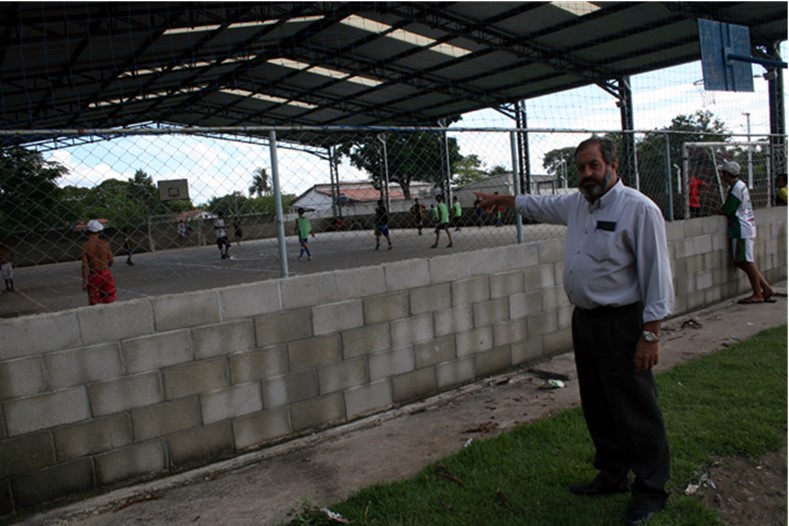 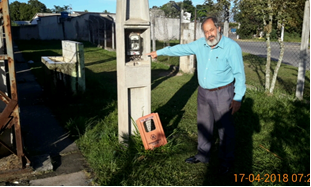 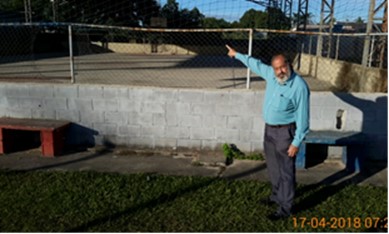 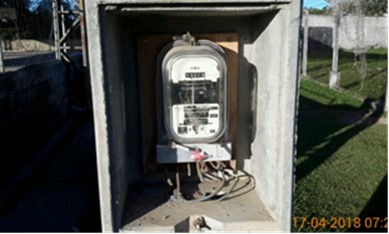 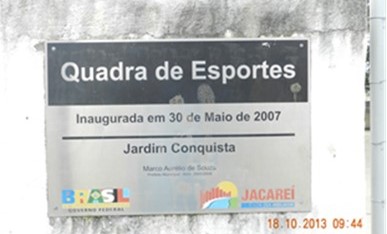 :Requer informações acerca da quadra de esportes do Jardim Conquista.